MARGARET NEILL 								          CV 2021				 
EDUCATION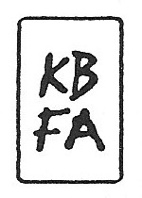 1984	MFA in Painting, Brooklyn College, Brooklyn, NY SOLO / TWO PERSON EXHIBITIONS2019	WAVELENGTH, Kenise Barnes Fine Art, Larchmont, NY (solo)Wide-Open, two-person show with Miriam Ancis, 490 Atlantic Gallery, Brooklyn, NY 2018	Transcription, Pacific Design Center, Los Angeles, CA (solo)2014 	Undulate, Kenise Barnes Fine Art, Larchmont, NY 	New Works by Gallery Artists, Kenise Barnes Fine Art, NY	Walk the Line, M & E Gallery, New York City, NY2013 	Aligned, DM Contemporary, New York City, NY	Drawn to Beauty, Kenise Barnes Fine Art, NY2009	Renewable Flow, Charcoal Drawings, Pelavin Projects, NY (solo)2008 	Gelbke Fine Arts Center, Hiram College, OH (solo)Simon Gallery, Morristown, NJ (solo)2007	Circuit, Cheryl Pelavin Fine Art, New York, NY (solo)2005    	Metaphor Contemporary Art, Brooklyn, NY (solo)2003    	Metaphor Contemporary Art, Brooklyn, NY (solo)2001    	Taking Notes, Installation, drawing, video, and talk, Brooklyn Public Library, NY (solo)2000    	Works on Paper, Frohring Art Center, Hiram College, OH (solo)1997    	Paintings from Brooklyn, 350 Third Avenue, New York, NY (solo)1994    	Fixed in Time, Kentler International Drawing Space, Brooklyn, NY (solo)1992    	Kent State University, Trumbull Branch, OH (solo)1984    	Frohring Art Center, Hiram College, OH (solo)SELECTED GROUP EXHIBITIONS2019	Abstraction (working title), Kenise Barnes Fine Art, Kent, CT (upcoming)New York Centric, Arts Students League, curated by James Little, New York, NY2018	Women’s History Month Invitational, VanDeb Editions, curated by Julie Gross, Long Island City, NY2017	The Summer Show, DM Contemporary, NY2016	Pigment and Paper, Kenise Barnes Fine Art, NY	Big Small Show, Drawing Rooms, Jersey City, NJ	Art du Jour, 490 Atlantic, NY2015	Season X, OSilas Gallery, Concordia College	25th Anniversary Show, Kentler International Drawing Space2014 	Walk the Line, M & E Gallery, New York, NY	New Work by Gallery Artists, Kenise Barnes Fine Art, NY	American Abstract Artist, Side Show Gallery, Brooklyn, NY	Painting Center, 21st Anniversary show2013	Summer Show, DM Contemporary, New York, NYAligned, DM Contemporary, New York, NY	Drawn to Beauty, Kenise Barnes Fine Art, NY	San Francisco Fine Art Fair, K. Imperial Fine Art, CA	Lois Dodd: My Students, The Firehouse Center, Damariscotta, ME	Drawing the Mind, Concordia College, Wall Drawing, NYIcing on the Cake, Kenise Barnes Fine Art, NY2011 	Wall Drawing, “A Field Guide to Getting Lost” Masters & Pelavin, NY	Black & White: Extreme Value, NYIT Gallery 61, NY	Drawing and Cognition, Wall Drawing: DRIVER Columbia University, Macy Gallery2010  	United States Arts in Embassies Program, Republic of Panama, US Dept. of State. Small Works Invitational, The Painting Center, NYTwelve Rooms with a view, Nu Hotel, Pelavin Fine Art, NYBlack and White, Metaphor Contemporary Art, NYPrints and Drawings, Cheryl Pelavin Fine Art, NY2009	Partners in Life and Art, Brooklyn Public Library, NY Staying Alive, Metaphor Contemporary Art, NYSharazade, Metaphor Contemporary Art, NY2008    	No Chromophobia, OK Harris, NYFriends, Invitational, Cheryl Pelavin Fine Art, NY	Color Key, Painting Center, Patrick Webb, curator, NYEye for the Here and Now, Colby College Museum of Art, ME	Peace, Sideshow Gallery, NY	Spectrum, Metaphor Contemporary Art, NY, panelist2007	Punch Bowl, Metaphor Contemporary Art, NYPelavin Editions, Cheryl Pelavin Fine Art, NY	25th Anniversary Show, Cheryl Pelavin Fine Art, NY	Pink, Soho Myriad, Atlanta, GA2006	Mischief, Metaphor Contemporary Art, Brooklyn, NYLibrary Show; Travel Show Proteus Gowanus, Brooklyn, NYWar Is Over, Side Show Gallery, Brooklyn, NY	Anniversary Show, Invitational, Painting Center, NY2005    	Brooklyn College 75th Anniversary Exhibit, Brooklyn, NY     	Scope Hamptons, Metaphor Contemporary Art, East Hampton, NYSoho Myriad, Three-Person Show, Atlanta, GA	Metaphor Contemporary Art, The Road So Far, Brooklyn, NY2004	New Prints 2004/Spring, International Print Center NY, Barry Walker, curator	Abstract Identity, Pelham Art Center, NY, panelist	Where the Island Begins, Hofstra Museum, Hofstra University, NY, catalog                   	The Baltimore Fair of Contemporary Prints, Baltimore Museum of Art, MD            	Contemporary Art Fair, Pier 92, Cheryl Pelavin Fine Arts, NY            	Lower Manhattan Cultural Council, Benefit Show, World Financial Center, NYPrint National, Lancaster Museum of Art, PA, Mark Pascal, juror.	Nature Abstracted, Painting Center, NY, Emily Berger, curator, NY            	Peace, Sideshow Gallery, NY2003	Clean Slate, Prater Rouse Gallery, Norfolk, Virginia.            	Affordable Art Fair, Pier 92, Cheryl Pelavin Fine Arts, NY2002	Representing Nature, Chicago Museum of Contemporary Art, IL	Affordable Art Fair, Pier 92, Metaphor Contemporary Art, NY	Contemporary Works on Paper, Colby College Museum of Art, ME, catalogTouch, Metaphor Contemporary Art, NYPaper, Metaphor Contemporary Art, NY	4Sight, From Realism to Abstraction, Kentler International Drawing Space, NY	Collage, Frothing Art Center, Hiram College, OH	Red Hook, 450 Broadway, NY2001	Daily Drawings, Kentler International Drawing Space, Brooklyn, NY 	The Codes and the Signs, Monastery Plazy, Czech Republic 2000	 Brooklyn on the Block, Curated by David Konigsberg, RI 	 Red Hook 8, Curated by Florence Neal and Sonny Balzano, Kentler Gallery, NY1999	 Leroy Neiman Center for Print Studies, Columbia University, NY 	 Brooklyn Impressions, Small Press Print Studios, Brooklyn, NY 1998    	 Works on Paper, John Ittmann, juror, Perkins Center for the Arts, NJ1996	 3 Artists From Brooklyn, Studio 600-Hermit, Praha, Czech Republic	Small Works Exhibition, Alan Hacklin, juror, Schoharie County Arts Council, NY 	About Time, Works on Paper, Kent State University, OH	Connections, Exhibition of Prints, Kendal at Oberlin Gallery, OH 1995    	Cleveland Center for Contemporary Art, works on consignment, OHPage 22, Artists Books, 540 Broadway Gallery, NY1993    	To Be, Kentler International Drawing Space, Brooklyn, NY 1986    	Hiram College Alumni Invitational, catalog, OH1985 	Invitational, Hunterdon Art Center, Sinikka Lane, curator, NJ 	Small Works, Washington Sq. East Galleries, Allen Stone, juror, NY 1984	4th Annual Miniature Competition, Dore Ashton, juror, BACA, NY 	Paintings and Pastels, Thirty-First Annual Juried Exhibition, Hunterdon Art Center, NJSELECTED PUBLIC / PRIVATE COLLECTIONSYale University Art Gallery, New Haven, CT													Art in Embassies Collection, Dept. of State, Washinton DCChicago Museum of Contemporary ArtThe Museum of Modern Art, Library, NY, NYThe Brooklyn Museum of Art, Library, Brooklyn, NYThe New School University, NY, NYHiram College, Hiram, OhioColby College Museum of Art, MELowes Corp, Philadelphia, PASofitel Philadelphia, PAHilton Hotel, NJCity Center, Las Vegas NVWilmor Hale Law Fime, Boston, MAPfizer Corporation, NYRobeco Investment Management, Boston MA100 Barclay, NY, NYMemorial Sloan KetteringAlan Chassanoff CollectionWellington Management, Boston, MAZimmerli Art Museum, Rutgers University, New Brunswick, NJErnst & Young, NY, NYBrigham & Women’s/Mass. Gen. Health Care CenterBoston Medical/Shapiro Center, Boston, MAGoodwin Procter Law Firm,  Boston, MAJoel McHale, Private CollectionMartin Brest, Private CollectionDeloittle University, TXNutter Mclelnnon and Fish Lawfirm, Boston, MAAmerican Students Assistance, ASA, Boston, MABurns & Levinson, Boston, NAPerlmutter Cancer Center, NYU Langone Health, Ft. Hamilton, BrooklynLiberty Mutual, Headquaters, Plano, TXLoomis Sayles & Company, Financial Services Co., Boston, MAAcadian Asset Management, Global Investment Manager, Boston, MANutter McClennen & Fish, Lawfirm, Boston, MAAnalysis Group, International Economics Consulting, NY OfficeMichael Dell, Private Collections, Boston, MAABRY Partners, Private Equity Co., Boston, MACOMMISSIONS / AWARDS2016	Commission, Karen Imperial Fine Art2016	Commission, L’Ermitage, Los Angeles, CA2009	Commission, City Center, Las Vegas, NV Commission, Patty Evert Fine Art, CA 2011	Finalist, MTA Arts For Transit, New York, NY 2008	Finalist, MTA Arts For Transit, New York, NY2007	Commission, Metropolitan Hotel, New York, NY2006 	Commission, Marriott Hotel, Atlanta, GA2005	Commission, Marriott Hotel, Louisville, KYCommission, Hilton Hotel, NJ2004	Fellowship, Ora Lerman Charitable Trust, Artist Residency2000	Commission, Lowes Corp.34 works on paper, PSFS Building, Philadelphia, PA1985	Award for Excellence, Wolf Kahn, Juror, Hunterdon Art Center, NJBIBLIOGRAPHY2019  	Corwin, William, New York-Centric, Review, The Art Students League, May 9, 2019, The     Brooklyn Rail, March 2019.	Duff, Gary, A Curator Finds Instpiration in Abstract Expressionism at the American Fine Arts Society Gallery, Review, New York Centric, The Arts Students League, Gotham, Gothammag.com. April 3, 2019	Mathews, Nadine, Paint, abstract art, focus of James Little curated exhibition at Art Students League, Article, March 21. 2019, The Amsterdam News	Wilkin, Karen, New York-Centric, Essay catalog and Linea, Arts Student League, American Fine Arts Society Gallery, March2016	Harvard Business Review, Entrepreneurship for the Long Term, Paintings featured pp. 53, 54,55, 70, 71 March 20162014 	BRIC, Arts Media, Brooklyn Featured Artist on BRIC Blog.	Wall St. International Magazine, Review: Undulate, Kenise Barnes Fine Art2013	DOMINO “Small Spaces” page 33 “Nesting” page 52, Holiday Issue 2013, Painting installation.	2012	Better Homes and Gardens, page 74, Sept. 2012, Painting installation2010	InStyle magazine, “Community Property” page 419, Dec. 2010, Drawing installation2009	Steven Alexander Journal “Margaret Neill / Drawings at Pelavin Projects” 2008	The Brooklyn Rail ‘Weltanschauung and Abstract Painting’ Robert C. Morgan  “Spectrum” Metaphor Contemporary Contemporary Art, NY  	Steven Alexander Journal “No Chromophobia at OK Harris” Steven Alexander	Two Coats of Paint “Flying Colors at OK Harris” Sharon Butler2007	The New York Sun “Margaret Neill: Circuit at Cheryl Pelavin Fine Art” Maureen Mullarkey	Martini boys.com “Margaret Neill: Circuit: Cheryl Pelavin Fine Art”  Critics’ Pick	Where Magazine “Traveling Hues” Margaret Neill: Circuit at Pelavin Fine Art,             	Critics Pick	“The Pleasures of Parallax” Stephen Maine, essay2005	Artnet.com “Dateline Brooklyn”, Stephen Maine, April 2004	The New York Sun “Gallery Going”, Maureen Mullarkey, Nature Abstracted, The Painting Center.Abstract Art Online “New York Views”, Nature Abstracted, The Painting Center.Joseph WalentiniThe New York Times “Hamptons on the Gowanus” Helen Harrison “Where The Island Begins”, catalogue, Hofstra Museum, Hofstra University, NY“New Prints 2004 /Spring”, International Print Center NY, essay, Barry Walker2003	Art in America “Margaret Neill at Metaphor Contemporary Art, Stephen MaineArt News, “Driven to Abstraction”, Amei WallachNew American Painting, northeast edition, #44, curator, Charlotta Kotick2002	“Drawn From A Family” “Contemporary Works on Paper” catalogue, group show,	Colby College Museum of Art, Waterville, MEBrooklyn Journal “Four Artists Exhibit 4sight” Kentler International Drawing Space, Carl Blumenthal, Feb.NY 1, TV interview, Paul Messina, “4Sight “ Kentler International Drawing Space, Feb. Brooklyn Heights Press, “Work of Gowanus Artists Reflects a Changing Canal” Carl Blumenthal.1997	New American Paintings #10, New York City Competition, curator, Ivan Karp.